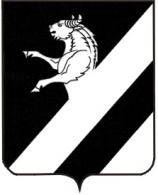 	ПРОЕКТКРАСНОЯРСКИЙ КРАЙ АЧИНСКИЙ РАЙОНАДМИНИСТРАЦИЯ ЛАПШИХИНСКОГО СЕЛЬСОВЕТАПОСТАНОВЛЕНИЕ2021 		                                                                                   № 00-ПГО внесении изменений в постановление администрации Лапшихинского сельсовета от 21.10.2020 № 55-ПГ «Об утверждении административного регламента предоставления муниципальной услуги «Выдача документов ( выписка из похозяйственной книги,  информация о заявителе и (или) лицах, проживающих совместно с заявителем, содержащаяся в базовом государственном информационном ресурсе  регистрационного учета граждан Российской Федерации по месту пребывания и по месту жительства в пределах Российской Федерации, выписки из финансово-лицевого счета справок и иных документов»В соответствии с Федеральным  законом от 27.07.2010 № 210-ФЗ «Об организации предоставления  государственных и муниципальных услуг»,  руководствуясь Уставом Лапшихинского сельсовета Ачинского района, принимая во внимание протест Ачинской городской прокуратуры от 07.06.2021,  ПОСТАНОВЛЯЮ:	1. Внести изменения в приложение к постановлению администрации Лапшихинского сельсовета от 21.10.2020 № 55-ПГ«Об утверждении административного регламента предоставления муниципальной услуги «Выдача документов ( выписка из похозяйственной книги,  информация о заявителе и (или) лицах, проживающих совместно с заявителем, содержащаяся в базовом государственном информационном ресурсе  регистрационного учета граждан Российской Федерации по месту пребывания и по месту жительства в пределах Российской Федерации, выписки из финансово-лицевого счета справок и иных документов».1.1 Дополнить Разделом 6 следующего содержания: «6. Права заявителей при получении государственных и муниципальных услуг».	При получении государственных и муниципальных услуг заявители имеют право на:	1) получение государственной или муниципальной услуги своевременно и в соответствии со стандартом предоставления государственной или муниципальной услуги и с единым стандартом в случае, предусмотренном частью 2 статьи 14 настоящего Федерального закона; 2) получение полной, актуальной и достоверной информации о порядке предоставления государственных и муниципальных услуг, в том числе в электронной форме;3) получение государственных и муниципальных услуг в электронной форме, если это не запрещено законом, а также в иных формах, предусмотренных законодательством Российской Федерации, по выбору заявителя, за исключением случая, если на основании федерального закона предоставление государственной или муниципальной услуги осуществляется исключительно в электронной форме; 4) досудебное (внесудебное) рассмотрение жалоб в процессе получения государственных и (или) муниципальных услуг; 5) получение государственных и муниципальных услуг в многофункциональном центре в соответствии с соглашениями, заключенными между многофункциональным центром и органами, предоставляющими государственные услуги, и соглашениями, заключенными между многофункциональным центром и органами, предоставляющими муниципальные услуги (далее - соглашения о взаимодействии), с момента вступления в силу соответствующего соглашения о взаимодействии.1.2.   Дополнить Разделом 7 следующего содержания: «7. Требования к организации предоставления государственных и муниципальных услуг в электронной форме».	1. При предоставлении государственных и муниципальных услуг в электронной форме осуществляются:	1)  предоставление в установленном порядке информации заявителям и обеспечение доступа заявителей к сведениям о государственных и муниципальных услугах;	2) подача запроса о предоставлении государственной или муниципальной услуги и иных документов, необходимых для предоставления государственной или муниципальной услуги, в том числе документов и информации, электронные образы которых ранее были заверены в соответствии с пунктом 7.2 части 1 статьи 16 Федерального закона от 27.07.2010 N 210-ФЗ «Об организации предоставления государственных и муниципальных услуг», и прием таких запроса о предоставлении государственной или муниципальной услуги и документов органом, предоставляющим государственную услугу, органом, предоставляющим муниципальную услугу, либо подведомственной государственному органу или органу местного самоуправления организацией, участвующей в предоставлении государственной или муниципальной услуги, с использованием информационно-технологической и коммуникационной инфраструктуры, в том числе единого портала государственных и муниципальных услуг и (или) региональных порталов государственных и муниципальных услуг; 	3) получение заявителем сведений о ходе выполнения запроса о предоставлении государственной или муниципальной услуги;	4) взаимодействие органов, предоставляющих государственные услуги, органов, предоставляющих муниципальные услуги, иных государственных органов, органов местного самоуправления, организаций, участвующих в предоставлении предусмотренных частью 1 статьи 1 Федерального закона от 27.07.2010 № 210-ФЗ  «Об организации предоставления государственных и муниципальных услуг»  государственных и муниципальных услуг;	5) получение заявителем результата предоставления государственной или муниципальной услуги, если иное не установлено федеральным законом;	6) иные действия, необходимые для предоставления государственной или муниципальной услуги.	2.  Правительство Российской Федерации вправе определить требования к предоставлению в электронной форме государственных и муниципальных услуг, а также услуг, указанных в части 3 статьи 1 Федерального закона от 27.07.2010 № 210-ФЗ  «Об организации предоставления государственных и муниципальных услуг» (включая требования к автоматизированной проверке информации, содержащейся в заявлениях и иных документах, предоставляемых в форме электронных документов, необходимых для предоставления государственных и муниципальных услуг, в том числе услуг, указанных в части 3 настоящей статьи, и требования к форматам таких заявлений и иных документов), и установить порядок определения требований к форматам таких заявлений и иных документов. 1.3 Дополнить Разделом 8 следующего содержания:«8. Исправление допущенных опечаток и ошибок в выданных
в результате предоставления муниципальной услуги документах».1. Основанием для исправления допущенных опечаток и ошибок в выданных в результате предоставления муниципальной услуги письменных разъяснениях (далее – техническая ошибка) является получение администрацией заявления об исправлении технической ошибки от заявителя или его представителя.2. Заявление об исправлении технической ошибки подается заявителем или его представителем в администрацию одним из способов, указанным в приложении 1 настоящего административного регламента. 3. Заявление об исправлении технической ошибки регистрируется должностным лицом администрации, ответственным за прием и регистрацию документов, в порядке, установленном разделе 3 настоящего административного регламента, и направляется должностному лицу, ответственному за предоставление муниципальной услуги.4. Должностное лицо администрации, ответственное за предоставление муниципальной услуги, в течение одного рабочего дня со дня регистрации заявления об исправлении технической ошибки проверяет поступившее заявление об исправлении технической ошибки на предмет наличия технической ошибки в выданном в результате предоставления муниципальной услуги документе и принимает одно и следующих решений:1) об исправлении технической ошибки;2) об отсутствии технической ошибки.5. Критерием принятия решения, указанного в пункте 4 настоящего административного регламента, является наличие опечатки и (или) ошибки в выданном заявителю или его представителю документе, являющемся результатом предоставления муниципальной услуги.6. В случае принятия решения, указанного в подпункте 1 пункта 4 настоящего административного регламента, должностное лицо администрации, ответственное за предоставление муниципальной услуги, подготавливает письменные разъяснения с исправленной технической ошибкой в порядке, предусмотренном разделе 3 пункт 3.6 настоящего административного регламента.7. В случае принятия решения, указанного в подпункте 2 пункта 4 настоящего административного регламента, должностное лицо администрации, ответственное за предоставление муниципальной услуги, готовит уведомление об отсутствии технической ошибки в выданном в результате предоставления муниципальной услуги документе, обеспечивает его подписание главой администрации, после чего немедленно передает его должностному лицу администрации, ответственному за направление (выдачу) заявителю или его представителю результата муниципальной услуги.8. Должностное лицо администрации, ответственное за направление (выдачу) заявителю результата муниципальной услуги, в течение одного рабочего дня со дня получения им документа в соответствии с пунктами 6 или 7 настоящего административного регламента направляет указанный документ заявителю или его представителю почтовым отправлением по почтовому адресу, указанному в заявлении об исправлении технической ошибки либо по обращению заявителя или его представителя – вручает его лично.В случае, если заявление об исправлении технической ошибки подавалось заявителем или его представителем через МФЦ, то должностное лицо администрации, ответственное за направление (выдачу) заявителю результата муниципальной услуги, в течение одного рабочего дня со дня получения им документа в соответствии с пунктами 6 или 7 настоящего административного регламента направляет указанный документ в МФЦ. 9. Результатом рассмотрения заявления об исправлении технической ошибки в выданном в результате предоставления муниципальной услуги документе является:1) в случае наличия технической ошибки в выданном в результате предоставления муниципальной услуги документе – информационная справка с исправленной технической ошибкой;2) в случае отсутствия технической ошибки в выданном в результате предоставления муниципальной услуги документе – уведомление об отсутствии технической ошибки в выданном в результате предоставления муниципальной услуги документе.10. Способом фиксации результата рассмотрения заявления об исправлении технической ошибки является занесение должностным лицом администрации, ответственным за направление (выдачу) заявителю или его представителю результата муниципальной услуги, в  журнале отметки о выдаче письменных разъяснений с исправленной технической ошибкой заявителю или его представителю или о направлении указанной справки в МФЦ».                 1.4 Раздел 2.21.1 изложить в новой редакции: «2.21.1 Особенности организации предоставления муниципальных услуг в многофункциональных центрах».  1. Многофункциональные центры осуществляют:1) прием и заполнение запросов о предоставлении государственных или муниципальных услуг, в том числе посредством автоматизированных информационных систем многофункциональных центров, а также прием комплексных запросов;2) представление интересов заявителей при взаимодействии с органами, предоставляющими государственные услуги, и органами, предоставляющими муниципальные услуги, а также с организациями, участвующими в предоставлении предусмотренных частью 1 статьи 1 Федерального закона от 27.07.2010 № 210-ФЗ «Об организации предоставления государственных и муниципальных услуг»,  государственных и муниципальных услуг, в том числе с использованием информационно-технологической и коммуникационной инфраструктуры;2.1) составление на основании комплексного запроса заявлений на предоставление конкретных государственных и (или) муниципальных услуг, указанных в комплексном запросе, подписание таких заявлений и скрепление их печатью многофункционального центра, формирование комплектов документов, необходимых для получения государственных и (или) муниципальных услуг, указанных в комплексном запросе (указанные комплекты документов формируются из числа документов, сведений и (или) информации, представленных заявителем в многофункциональный центр при обращении с комплексным запросом, а также документов, сведений и (или) информации, полученных многофункциональным центром самостоятельно в порядке межведомственного взаимодействия, а также вследствие получения результатов государственных и (или) муниципальных услуг, указанных в комплексном запросе и необходимых для получения иных государственных и (или) муниципальных услуг, указанных в комплексном запросе), направление указанных заявлений и комплектов документов в органы, предоставляющие государственные услуги, и органы, предоставляющие муниципальные услуги;3) представление интересов органов, предоставляющих государственные услуги, и органов, предоставляющих муниципальные услуги, при взаимодействии с заявителями;4) информирование заявителей о порядке предоставления государственных и муниципальных услуг, в том числе посредством комплексного запроса, в многофункциональных центрах, о ходе выполнения запросов о предоставлении государственных и муниципальных услуг, комплексных запросов, а также по иным вопросам, связанным с предоставлением государственных и муниципальных услуг, а также консультирование заявителей о порядке предоставления государственных и муниципальных услуг в многофункциональных центрах и через порталы государственных и муниципальных услуг, в том числе путем оборудования в многофункциональном центре рабочих мест, предназначенных для обеспечения доступа к информационно-телекоммуникационной сети «Интернет»;5) взаимодействие с государственными органами и органами местного самоуправления по вопросам предоставления государственных и муниципальных услуг, а также с организациями, участвующими в предоставлении предусмотренных частью 1 статьи 1 Федерального закона от 27.07.2010 № 210-ФЗ «Об организации предоставления государственных и муниципальных услуг»  государственных и муниципальных услуг, в том числе посредством направления межведомственного запроса с использованием информационно-технологической и коммуникационной инфраструктуры;6) выдачу заявителям документов, полученных от органов, предоставляющих государственные услуги, и органов, предоставляющих муниципальные услуги, по результатам предоставления государственных и муниципальных услуг, а также по результатам предоставления государственных и (или) муниципальных услуг, указанных в комплексном запросе, если иное не предусмотрено законодательством Российской Федерации;6.1) составление и выдачу заявителям документов на бумажном носителе, подтверждающих содержание электронных документов, по результатам предоставления государственных и муниципальных услуг органами, предоставляющими государственные услуги, и органами, предоставляющими муниципальные услуги, в соответствии с требованиями, установленными Правительством Российской Федерации;7) прием, обработку информации из информационных систем органов, предоставляющих государственные услуги, и органов, предоставляющих муниципальные услуги, в том числе с использованием информационно-технологической и коммуникационной инфраструктуры, если это предусмотрено соглашением о взаимодействии и иное не предусмотрено федеральным законом, и выдачу заявителям на основании такой информации документов, включая составление на бумажном носителе и заверение выписок из указанных информационных систем, в соответствии с требованиями, установленными Правительством Российской Федерации. Если иное не предусмотрено правилами организации деятельности многофункциональных центров, утверждаемыми Правительством Российской Федерации, составленные на бумажном носителе и заверенные многофункциональным центром выписки из информационных систем органов, предоставляющих государственные услуги, и органов, предоставляющих муниципальные услуги, приравниваются к выпискам из информационных систем на бумажном носителе, составленным самим органом, предоставляющим государственные услуги, или органом, предоставляющим муниципальные услуги;7.1) прием денежных средств от заявителей в счет платы за предоставление государственных и муниципальных услуг и уплаты иных платежей в бюджеты бюджетной системы Российской Федерации в случаях, предусмотренных федеральными законами;7.2) создание заверенных усиленной квалифицированной подписью уполномоченного должностного лица многофункционального центра электронных дубликатов документов и информации (преобразование в электронную форму документов и информации на бумажном носителе с сохранением их содержания и (при наличии) реквизитов), необходимых для предоставления государственных и муниципальных услуг (в том числе документов, предусмотренных частью 6 статьи 7 Федерального закона от 27.07.2010 № 210-ФЗ «Об организации предоставления государственных и муниципальных услуг», и документов, предоставляемых в результате оказания услуг, которые являются необходимыми и обязательными для предоставления государственных и муниципальных услуг) и представленных гражданами на бумажных носителях, в порядке, установленном правилами организации деятельности многофункциональных центров, а также направление указанных электронных дубликатов в органы, предоставляющие государственные услуги, органы, предоставляющие муниципальные услуги, и указанным гражданам с использованием единого портала государственных и муниципальных услуг и (или) региональных порталов государственных и муниципальных услуг. Перечень таких документов и информации и порядок создания и направления их электронных дубликатов в органы, предоставляющие государственные услуги, органы, предоставляющие муниципальные услуги, устанавливаются Правительством Российской Федерации;7.3) в порядке, установленном статьей 14.1 Федерального закона от 27 июля 2006 года № 149-ФЗ "Об информации, информационных технологиях и о защите информации", размещение или обновление в единой системе идентификации и аутентификации сведений, необходимых для регистрации физических лиц в данной системе, размещение биометрических персональных данных в единой информационной системе персональных данных, обеспечивающей обработку, включая сбор и хранение, биометрических персональных данных, их проверку и передачу информации о степени их соответствия предоставленным биометрическим персональным данным физического лица (далее - единая биометрическая система), с использованием программно-технических комплексов. Правительством Российской Федерации устанавливаются требования к организационным и техническим условиям осуществления таких размещения или обновления по согласованию с федеральным органом исполнительной власти, уполномоченным в области обеспечения безопасности. Источником финансового обеспечения расходных обязательств субъектов Российской Федерации, вытекающих из положений настоящего пункта, являются субсидии из федерального бюджета, предоставляемые субъектам Российской Федерации в порядке, устанавливаемом Правительством Российской Федерации;8) иные функции, установленные нормативными правовыми актами и соглашениями о взаимодействии.1.1. В целях повышения территориальной доступности государственных и муниципальных услуг, предоставляемых по принципу "одного окна", для реализации функций, установленных настоящей статьей, уполномоченный многофункциональный центр вправе привлекать иные организации. Случаи и порядок привлечения указанных организаций, порядок их взаимодействия с уполномоченным многофункциональным центром, перечень функций, к реализации которых привлекается организация, а также требования к указанным организациям устанавливаются правилами организации деятельности уполномоченных многофункциональных центров, утверждаемыми Правительством Российской Федерации.1.2. Организации, указанные настоящего раздела в части 1.1 настоящего раздела, обязаны сообщить заявителю о том, что предоставленные им документы, необходимые для получения государственной или муниципальной услуги, будут переданы в уполномоченный многофункциональный центр, а также сообщить заявителю по его просьбе информацию, предусмотренную частью 7 статьи 14 Федерального закона от 27 июля 2006 года № 152-ФЗ "О персональных данных".1.3. В соответствии с нормативными правовыми актами Российской Федерации (для государственных услуг, предоставляемых федеральными органами исполнительной власти, органами государственных внебюджетных фондов), нормативными правовыми актами субъектов Российской Федерации (для государственных услуг, предоставляемых в рамках осуществления полномочий органов государственной власти субъектов Российской Федерации, в том числе переданных им для осуществления полномочий Российской Федерации), муниципальными правовыми актами (для муниципальных услуг, а также государственных услуг, предоставляемых в рамках осуществления органами местного самоуправления отдельных государственных полномочий) на многофункциональные центры может быть возложена функция по предоставлению соответствующих государственных или муниципальных услуг в полном объеме, включая принятие решения о предоставлении государственной или муниципальной услуги или об отказе в ее предоставлении, составление и подписание соответствующих документов по результатам предоставления такой услуги либо совершение надписей или иных юридически значимых действий, являющихся результатом предоставления государственной или муниципальной услуги.2. При реализации своих функций многофункциональные центры вправе запрашивать документы и информацию, необходимые для предоставления государственных и муниципальных услуг, в органах, предоставляющих государственные услуги, органах, предоставляющих муниципальные услуги, организациях, участвующих в предоставлении предусмотренных частью 1 статьи 1 Федерального закона от 27.07.2010 № 210-ФЗ «Об организации предоставления государственных и муниципальных услуг»  государственных и муниципальных услуг, а также получать от органов, предоставляющих государственные услуги, органов, предоставляющих муниципальные услуги, организаций, участвующих в предоставлении предусмотренных частью 1 статьи 1 Федерального закона от 27.07.2010 № 210-ФЗ  «Об организации предоставления государственных и муниципальных услуг»  государственных и муниципальных услуг, такие документы и информацию, в том числе с использованием информационно-технологической и коммуникационной инфраструктуры.3. При реализации своих функций многофункциональные центры и организации, указанные в части 1.1 настоящего раздела, не вправе требовать от заявителя:1) предоставления документов и информации или осуществления действий, предоставление или осуществление которых не предусмотрено нормативными правовыми актами, регулирующими отношения, возникающие в связи с предоставлением государственной или муниципальной услуги;2) представления документов и информации, в том числе подтверждающих внесение заявителем платы за предоставление государственных и муниципальных услуг, которые находятся в распоряжении органов, предоставляющих государственные услуги, органов, предоставляющих муниципальные услуги, иных государственных органов, органов местного самоуправления либо подведомственных государственным органам или органам местного самоуправления организаций в соответствии с нормативными правовыми актами Российской Федерации, нормативными правовыми актами субъектов Российской Федерации, муниципальными правовыми актами, за исключением документов, включенных в определенный частью 6 статьи 7 Федерального закона от 27.07.2010 № 210-ФЗ  «Об организации предоставления государственных и муниципальных услуг»  перечень документов. Заявитель вправе представить указанные документы и информацию по собственной инициативе;3) осуществления действий, в том числе согласований, необходимых для получения государственных и муниципальных услуг и связанных с обращением в иные государственные органы, органы местного самоуправления, организации, за исключением получения услуг, включенных в перечни, указанные в части 1 статьи 9 Федерального закона от 27.07.2010 № 210-ФЗ  «Об организации предоставления государственных и муниципальных услуг», и получения документов и информации, предоставляемых в результате предоставления таких услуг;4) представления документов и информации, отсутствие и (или) недостоверность которых не указывались при первоначальном отказе в приеме документов, необходимых для предоставления государственной или муниципальной услуги, либо в предоставлении государственной или муниципальной услуги, за исключением случаев, предусмотренных пунктом 4 части 1 статьи 7 Федерального закона от 27.07.2010 № 210-ФЗ  «Об организации предоставления государственных и муниципальных услуг». 	Данное положение в части первоначального отказа в предоставлении государственной или муниципальной услуги применяется в случае, если на многофункциональный центр возложена функция по предоставлению соответствующих государственных или муниципальных услуг в полном объеме в порядке, определенном частью 1.3 настоящего раздела.4. При реализации своих функций в соответствии с соглашениями о взаимодействии многофункциональный центр обязан:1) предоставлять на основании запросов и обращений федеральных государственных органов и их территориальных органов, органов государственных внебюджетных фондов, органов государственной власти субъектов Российской Федерации, органов местного самоуправления, физических и юридических лиц необходимые сведения по вопросам, относящимся к установленной сфере деятельности многофункционального центра, в том числе с использованием информационно-технологической и коммуникационной инфраструктуры;2) обеспечивать защиту информации, доступ к которой ограничен в соответствии с федеральным законом, а также соблюдать режим обработки и использования персональных данных;2.1) при приеме запросов о предоставлении государственных или муниципальных услуг либо комплексных запросов и выдаче документов устанавливать личность заявителя на основании паспорта гражданина Российской Федерации и иных документов, удостоверяющих личность заявителя, в соответствии с законодательством Российской Федерации либо устанавливать личность заявителя, проводить его идентификацию, аутентификацию с использованием информационных систем, указанных в частях 10 и 11 статьи 7 Федерального закона от 27.07.2010 № 210-ФЗ  «Об организации предоставления государственных и муниципальных услуг», а также проверять соответствие копий представляемых документов (за исключением нотариально заверенных) их оригиналам;3) соблюдать требования соглашений о взаимодействии;4) осуществлять взаимодействие с органами, предоставляющими государственные услуги, органами, предоставляющими муниципальные услуги, подведомственными государственным органам и органам местного самоуправления организациями и организациями, участвующими в предоставлении предусмотренных частью 1 статьи 1 Федерального закона от 27.07.2010 № 210-ФЗ  «Об организации предоставления государственных и муниципальных услуг» государственных и муниципальных услуг, в соответствии с соглашениями о взаимодействии, нормативными правовыми актами.5. Многофункциональный центр, его работники, организации, указанные в части 1.1 настоящего раздела, и их работники несут ответственность, установленную законодательством Российской Федерации:1) за полноту передаваемых органу, предоставляющему государственную услугу, или органу, предоставляющему муниципальную услугу, запросов о предоставлении государственных или муниципальных услуг и их соответствие передаваемым заявителем в многофункциональный центр сведениям, иных документов, принятых от заявителя;1.1) за полноту и соответствие комплексному запросу передаваемых органу, предоставляющему государственную услугу, органу, предоставляющему муниципальную услугу, заявлений, составленных на основании комплексного запроса, иных документов, информации и (или) сведений, необходимых для предоставления государственных и (или) муниципальных услуг, указанных в комплексном запросе, за исключением случаев, если такие документы, информация и (или) сведения формируются с использованием информационно-технологической и коммуникационной инфраструктуры на основании документов, информации и (или) сведений, полученных из информационных систем, не относящихся к ведению многофункционального центра;2) за своевременную передачу органу, предоставляющему государственную услугу, органу, предоставляющему муниципальную услугу, запросов о предоставлении государственных или муниципальных услуг, заявлений, составленных на основании комплексных запросов, иных сведений, документов и (или) информации, принятых от заявителя, а также за своевременную выдачу заявителю документов, переданных в этих целях многофункциональному центру органом, предоставляющим государственную услугу, органом, предоставляющим муниципальную услугу;3) за соблюдение прав субъектов персональных данных, за соблюдение законодательства Российской Федерации, устанавливающего особенности обращения с информацией, доступ к которой ограничен федеральным законом.5.1. Работники многофункциональных центров при неисполнении либо при ненадлежащем исполнении своих служебных обязанностей в рамках реализации функций многофункциональных центров, предусмотренных частями 1 и 1.3 настоящего раздела, а также статьей 15.1 Федерального закона от 27.07.2010 № 210-ФЗ  «Об организации предоставления государственных и муниципальных услуг», привлекаются к ответственности, в том числе установленной Уголовным кодексом Российской Федерации и Кодексом Российской Федерации об административных правонарушениях для должностных лиц.6. Вред, причиненный физическим или юридическим лицам в результате ненадлежащего исполнения либо неисполнения многофункциональными центрами или их работниками обязанностей, предусмотренных настоящим Федеральным законом, другими федеральными законами, принимаемыми в соответствии с ними иными нормативными правовыми актами Российской Федерации, законами и иными нормативными правовыми актами субъектов Российской Федерации, муниципальными правовыми актами, соглашениями о взаимодействии, возмещается в соответствии с законодательством Российской Федерации.	7. Вред, причиненный физическим или юридическим лицам в результате ненадлежащего исполнения либо неисполнения организацией, указанной в части 1.1 настоящего раздела, и ее работниками обязанностей многофункционального центра, возмещается многофункциональным центром в соответствии с законодательством Российской Федерации. Многофункциональный центр вправе предъявить к организации, указанной в части 1.1 настоящего раздела, регрессное требование о возмещении сумм, выплаченных третьим лицам, если докажет, что вред возник по ее вине».2. Контроль за исполнением настоящего постановления оставляю за собой.3.Постановление вступает в силу  после  официального  опубликования  в информационном листе «Лапшихинский вестник» и подлежит размещению на официальном сайте в сети «Интернет» по адресу: http://lapshiha.ru.Глава Лапшихинского сельсовета                                     О.А. Шмырь 